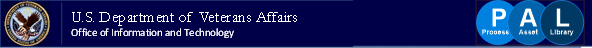 QCIO Internet Process Asset Library DirectoryThis document provides a limited scope summary of process descriptions and details for use by persons external to the Department of Veterans Affairs (VA). Each process listed in this summary does have a corresponding downloadable process map PDF in this library for use by persons external to the Department of Veterans Affairs (VA). If the process information you seek does not appear within the scope of these documents, please send an email to the Quality Continuous Improvement Organization <OITCRRQCIO@va.gov>.Process NameDescriptionGoalsAssociated RolesContractors On/Off- BoardingThe Contractors On/Off-Boarding (CONB) process describes the activities to obtain access to VA networks, facilities, and equipment by completing background investigations and required training and obtaining Government Furnished Equipment with appropriate software. After initial on-boarding, the process also establishes the framework for consistently ensuring that all individuals, contractors, have the proper access necessary to perform the role they are assigned and that they continue to meet those minimum requirements necessary to support granting the access. The CONB process complies with the Federal acquisition, security and privacy regulations.The goal of the CONB process is to establish the set of activities required to provide, monitor, control, and remove an individual's access to VA systems, equipment, and facilities as appropriate to meet the needs of the VA.Specific goals include:Receiving Government Furnished Equipment with needed software, if requiredAccessing the VA Network and establishing remote VA network access as requiredObtaining VA identification and access to VA facilitiesMonitoring and verifying successful completion of annual security training requirementsMonitoring and verifying successful adjudication of SAC, National Agency Check with Inquiries, Minimum Background Investigation, or Background Investigation as appropriate to the roleGranting or withdrawing access based upon meeting or failing to meet requirements, initiate personnel actions as necessaryNotifying appropriate management personnel of access changes required based upon clearance adjudications or failure to meet requirementsEnsuring recovery of identity badges, Personal Identity Verification (PIV) cards, keys and other access granting items are recovered before the individual departs from the VAEnsuring access to Public Key Infrastructure (PKI), as applicableEnsuring recovery of all Government Furnished Equipment (desktops, laptops, smart phone, printers, faxes, etc.) and other government property are properly recovered and transferred to the appropriate office in the VA within 24 hours if the individual departs from the VAEnsuring that clearance through appropriate physical security personnel occursEnsuring all system access privileges and network access are terminatedEnsuring that all appropriate personnel actions are initiated and - documented and notifications are madeContractor LeadFacility Chief Information OfficerIndividualInformation Security OfficerLaw EnforcementLocal Administrative SupportNetwork Security Operation CenterPersonnel Security Office/SpecialistPIV OfficePKI Help DeskPrincipal Deputy Assistant Secretary for Information and TechnologySecurity and Investigations CenterService Delivery and Engineering Point of ContactSponsorSupervisorTalent Management System AdministratorVA Security SpecialistGovernment Accountability OfficeGovernment Accountability Office (GAO), often called the "congressional watchdog", is an independent, nonpartisan agency that supports the Congress in meeting its constitutional responsibilities. The GAO process addresses how a request from GAO to the VA is received, processed via determining the proper SMEs to provide information, obtaining the needed information, and submitting the requested content/artifacts to GAO. The goal of this process is to provide official guidance for managing U.S. Government Accountability Office (GAO) performance and financial audits of Information and Technology (OIT) operations.To provide guidance for managingU.S. Government Accountability Office (GAO) performance and financial audits of the Office of Information and Technology (OIT) operations.To describe actions for addressing and tracking GAO including:Entrance ConferenceData CallExit ConferenceDraft ReportFinal Report and 60-Day Response LetterRecommendation Follow-upExecutive Leadership Team Liaison/Subject Matter ExpertGovernment Accountability Office RepresentativeOffice of Congressional and Legislative AffairsQuality, Performance and Oversight GAO LiaisonProduct DocumentationThis process provides required artifacts for Veteran-Focused Integration Process (VIP).  It ensures necessary documentation is developed according to standards and best practices and is accurate, complete, and clear for both internal teams and end users for continued development and sustainment effortsMaintain Version Description Document (VDD)Maintain Project Management Plan (PMP)Create Deployment, Installation, Back-Out, and Rollback Guide Create Production Operations Manual (POM) or Technical Manual (for VistA applications)Create User Guide(s)Create Online Help (optional)Configuration ManagerDeveloperProgram Executive OfficerProgram ManagerProject ManagerProject TeamRelease ManagerSoftware Quality Assurance AnalystStakeholdersTechnical WriterTechnology Transfer ProgramThe VA Technology Transfer Program (TTP) is committed to transferring research resulting in inventions that address veteran needs into commercially viable products that can be patented and licensed for use. TTP functions as a liaison between VA researchers and industry partners to facilitate the technology transfer process. The conception of an invention initiates the technology transfer process. An invention is typically conceived within the context of a research project. The conception of the invention may involve an individual or several individuals, sometimes from other institutions or who practice in a VA medical facility under a joint appointment. The invention can also be the result of a collaborative research agreement.Accurate and timely reporting and recording of the development of the discoveryThe efficient and formal disclosure of the invention which allows the inventor to clearly describe the innovation, its possible commercial applications, and record individuals who were involved in the invention processThe evaluation of the invention disclosure to determine ownership rights, the commercialization potential and patentability of the technologyThe protection of the invention, typically in the form of a US patent and through foreign patents as warrantedThe commercialization of the invention to attract licensing opportunities including research material that is not patentable but has some commercial application and benefitThe licensing of the technology which defines the rights, responsibilities, exclusivity, and terms of the agreementThe management of royalty payments and compliance with the license agreement under which a percentage of royalties will go to the inventor and a portion are retained by the VA to be reinvested for the development of additional technologies that can meet other veteran health needs.Academic AffiliateDirector, Technology Transfer ProgramInventor(s)Office of General Counsel/Specialty Team Advising Research (OGC/STAR)Office of Research and Development - FinanceOutside Patent CounselTechnology Transfer ConsultantTechnology Transfer OfficeTechnology Transfer SpecialistUS Patent and Trademark OfficeVA Research Supervisor / Associate Chief of StaffVAMC